Ćwiczenie 1Stworzyć moduły, każdy w oddzielnych plikach, które będą opisywały następujące bramki:NOTAND / NAND 2-wejścioweOR / NOR 2-wejścioweXOR / XNOR 2-wejścioweAND / NAND 3-wejścioweOR / NOR 3-wejścioweXOR / XNOR 3-wejścioweDo każdego modułu stworzyć moduł testbenchu, który dokona symulacji stworzonego modułu. Należy sprawdzić wszystkie możliwe kombinacje.Ćwiczenie 2Stworzyć moduły, każdy w oddzielnych plikach, które będą opisywały następujące przerzutniki:D master-slave  wyzwalany zboczem (dowolne) z resetem asynchronicznymT master-slave wyzwalany zboczem (dowolne) z resetem asynchronicznymRS master-slave wyzwalany zboczem (dowolne) z resetem asynchronicznymJK master-slave wyzwalany zboczem (dowolne) z resetem asynchronicznymPrzerzutniki powinny być wykonane z wykorzystaniem odpowiednich bramek (opis strukturalny). Niedozwolone jest wykorzystanie bezpośredniego opisu behawioralnego przerzutnika. Do każdego modułu stworzyć moduł testbenchu, który dokona symulacji stworzonego modułu. Należy sprawdzić wszystkie możliwe kombinacje.W celu ułatwienia sprawdzania przerzutników wskazane jest etapowe tworzenie przerzutnika:Przerzutnik asynchroniczny RSModyfikacja przerzutnika asynchronicznego RS na asynchroniczny D i TPrzerzutnik synchroniczny D, T i RSDodanie asynchronicznego resetuPrzerzutnik master-slave jako kaskadowe połączenie przerzutnika D/T/RS z RSPrzerzutnik JK należy wykonać oddzielnie z uwagi na sprzężenia zwrotne i brak łatwego łączenia kaskadowego przerzutników synchronicznych.Przerzutnik RS asynchroniczny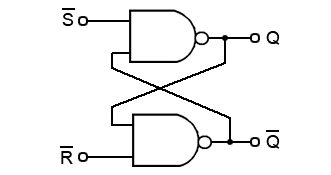 Przerzutnik RS synchroniczny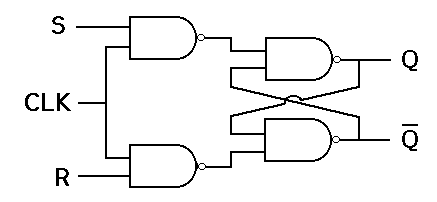 Przerzutnik D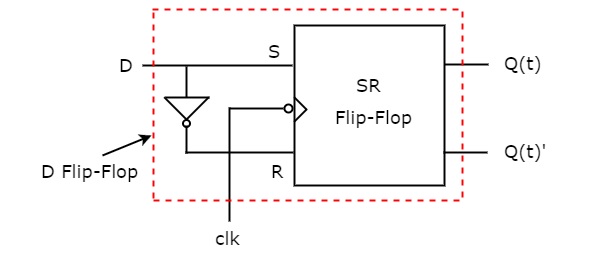 Przerzutnik T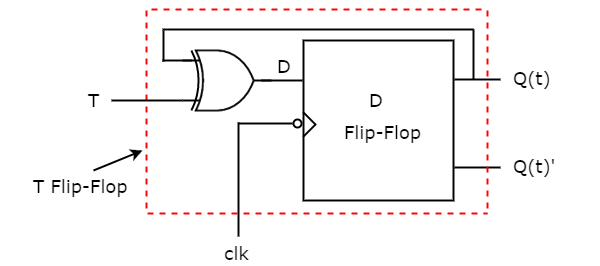 Asynchroniczny reset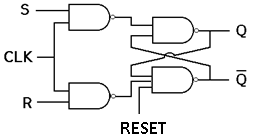 Przerzutnik master-slave z resetem asynchronicznym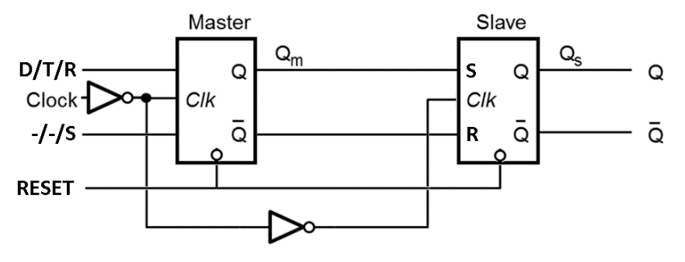 Przerzutnik JK synchroniczny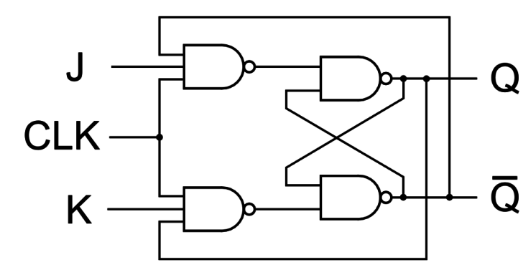 Przerzutnik JK synchroniczny z resetem asynchronicznym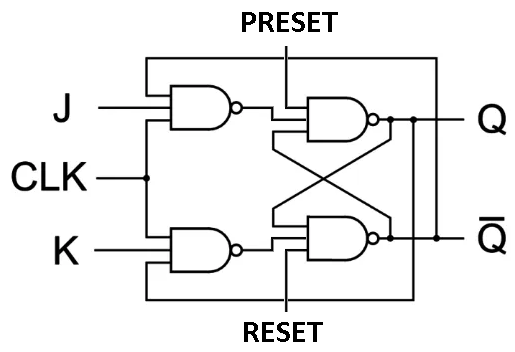 Przerzutnik JK master-slave z resetem asynchronicznym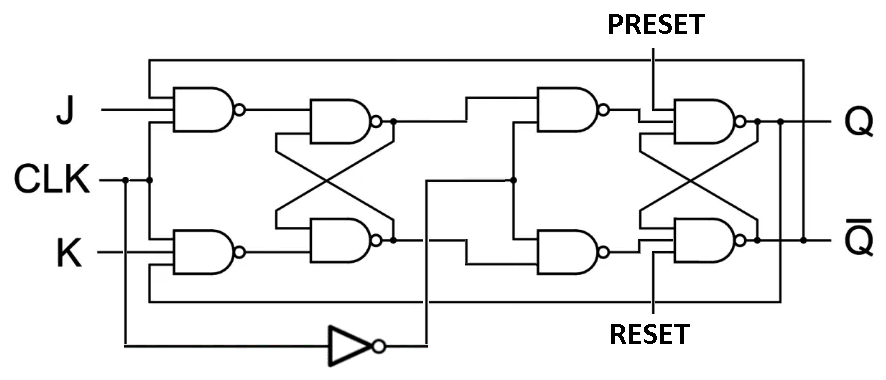 Ćwiczenie 3Stworzyć moduł licznika 4-bitowego opartego na przerzutnikach D/T wyzwalanych zboczem (master-slave) z asynchronicznym resetem zliczającego w zadanej konfiguracji.Do zaprojektowania należy stworzyć tablice przejścia dla każdego z bitów licznika (jeden przerzutnik odpowiada za jeden bit). Następnie należy zapisać funkcję przejścia minimalizując ją metodą tablicy Karnaugh.Uwaga: Jeśli licznik nie wykorzystuje wszystkich stanów to należy uwzględnić przejście z tych stanów do pierwszego prawidłowego. Np. licznik 2-12 powinien posiadać możliwość przejścia ze stanów 0,1,13-15 do stanu 2.Przykład:Licznik na przerzutnikach D/T zliczający w konfiguracji 2-12. Kolorem jasnoszarym zaznaczone są przejścia ze stanów, których licznik nie korzysta. Jak łatwo zauważyć, wartości wejść przerzutnika D są „kopią” stanu następnego. Wartości wejść przerzutnika T są natomiast funkcją XOR stanów poprzednich i następnych.Minimalizacja funkcji przerzutnika T0:Minimalizację wykonujemy poprzez tworzenie możliwie jak największych sklejeń do momentu aż wszystkie jedynki zostaną uwzględnione. Każda jedynka może być użyta w wielu sklejeniach. Jest to nawet wskazane z uwagi na eliminację hazardu. Można również wykonać minimalizację poprzez sklejanie zer, pamiętając o postaci funkcji, która wtedy będzie iloczynem sum. Wybór powinien zależeć od złożoności funkcji, im prostsza tym lepiej (w ćwiczeniu nie będzie to brane pod uwagę).Ćwiczenie 4Stworzyć moduł licznika 4-bitowego (identycznego jak w ćwiczeniu 3) za pomocą opisu behawioralnego. Zapoznać się z przypisaniami blokującymi oraz nieblokującymi. Można wykorzystać dowolne bloki instrukcji oraz pętle. Poniżej znajduje się przykładowy opis licznika 4-bitowego:(Q3Q2Q1Q0)tstan poprzedni(Q3Q2Q1Q0)tstan poprzedni(Q3Q2Q1Q0)t+1Stan następny(Q3Q2Q1Q0)t+1Stan następnyT3T2T1T0D3D2D1D0(Q3Q2Q1Q0)tstan poprzedni(Q3Q2Q1Q0)tstan poprzedni(Q3Q2Q1Q0)t+1Stan następny(Q3Q2Q1Q0)t+1Stan następnyWymagane stany na wejściach przerzutnikówWymagane stany na wejściach przerzutników000002001000100010100012001000110010200103001100010011300114010001110100401005010100010101501016011000110110601107011100010111701118100011111000810009100100011001910011010100011101010101011101100011011111011121100011111001211002001011100010131101200101111001014111020010110000101511112001011010010(Q3Q2)t \ (Q1Q0)t00011110000111011111110110101111